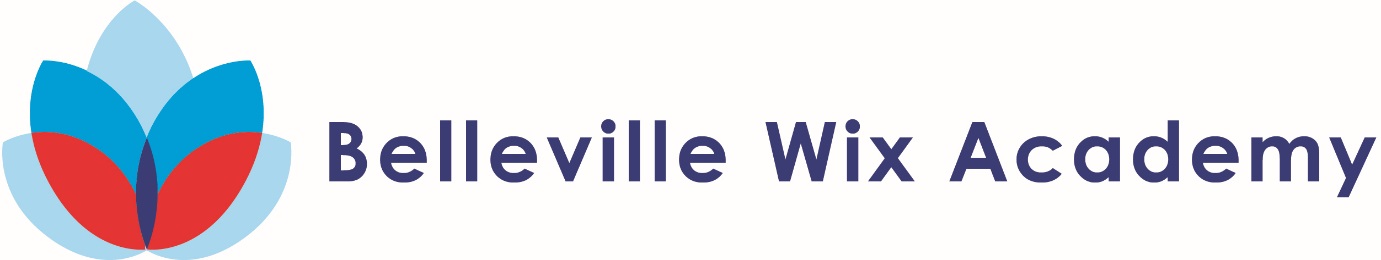 Year 1B Art 2018-19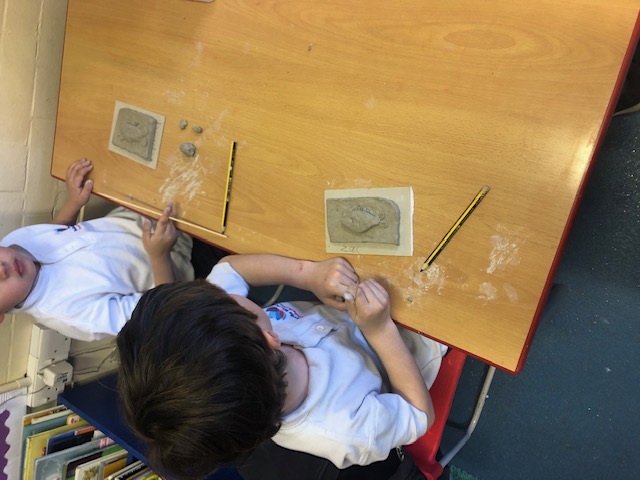 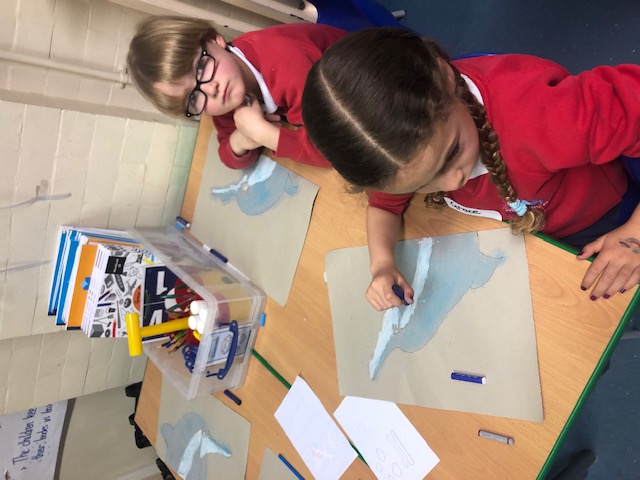 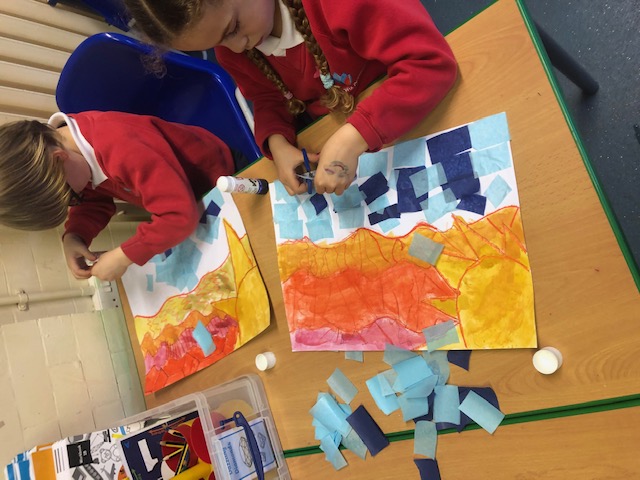 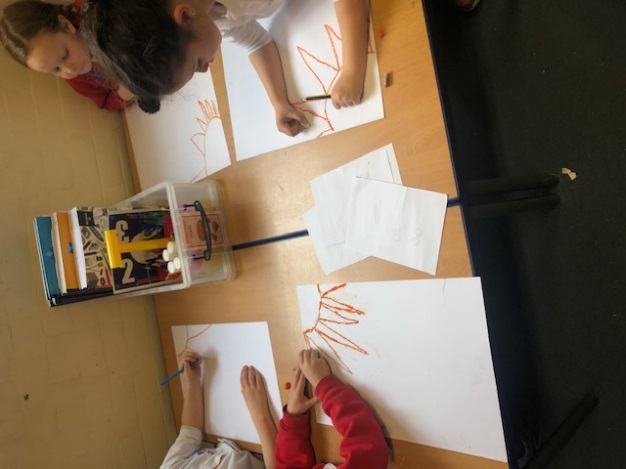 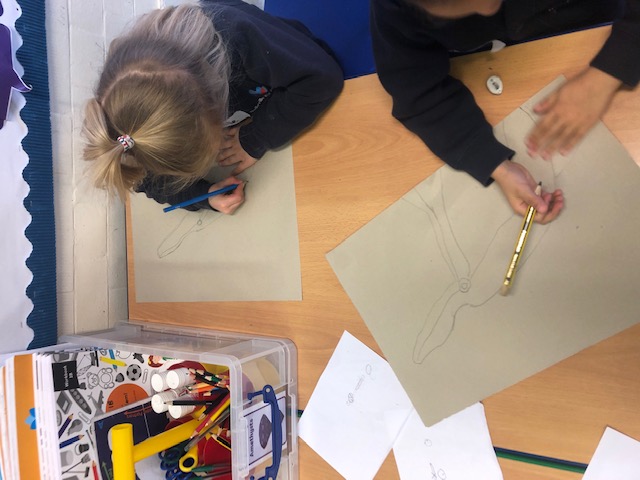 